  		    This is Jesus!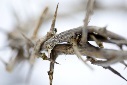 Matthew 21:1-11________________________________________________________________________________________________________________________________________________________________________________________________________________________________________________________________________________________________________________________________________________________________________________________________________________________________________________________________________________________________________________________________________________________________________________________________________________________________________________________________________________________________________________________________________________________________________________________________________________________________________________________________________________________________________________________________________________________________________________________________________________________________________________________________________________________________________________________________________________________________________________________________________________________________________________________________________________________________________________________________________________________________________________________________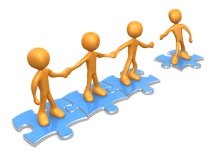 Reflection and Discussion GuideThis is Jesus!Read Matthew 21:1-11Jesus challenges the disciples to do something unusual and Matthew simply states: “The disciples went and did as Jesus had instructed them.” (v.6) Where does Jesus require your obedience? Do you recall a situation where Jesus was asking you do something unusual?Jesus chose to enter Jerusalem on a donkey. Why?What do Zechariah 9:9-10 and 14:4 indicate Jesus is saying about himself?How does the reaction of the people confirm that they understand Jesus’ symbolic message?The crowds welcome Jesus as the new heir on the throne of David. The spread their only cloaks on the road for Jesus. How does Jesus’ kingship call us to put our property at His disposal?The people of Jerusalem did not seem to know who Jesus is (v.11). If someone asks you today who Jesus is what would be your answer?